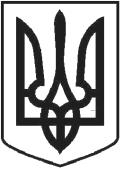 УКРАЇНАЧОРТКІВСЬКА МІСЬКА РАДАСОРОК ТРЕТЯ СЕСІЯ СЬОМОГО СКЛИКАННЯРІШЕННЯвід 26 вересня 2018 рокум. Чортків№1184Про надання дозволу Чортківському комунальному підприємству «Чортківське виробниче управління водопровідно-каналізаційного господарства» Чортківської міської ради на розроблення проекту землеустрою щодо відведення земельної ділянки в постійне користування для розміщення та експлуатації основних, підсобних і допоміжних будівель та споруд технічної інфраструктури (виробництва та розподілення газу, постачання пари та гарячої води, збирання, очищення та розподілення води) (водозабір №4 « Старий») по вул. Білецька,79 в м. Чорткові.Розглянувши клопотання начальника КП «Чортківське ВУВКГ» Гордієнка В.М., відповідно до ст. 12, 92, 120, 122, 123 Земельного Кодексу України, статті 50 Закону України «Про землеустрій», керуючись п. 34 ч. 1 ст. 26 Закону України «Про місцеве самоврядування в Україні», міська радаВИРІШИЛА :1.Надати дозвіл Чортківському комунальному підприємству «Чортківське виробниче управління водопровідно-каналізаційного господарства» Чортківської міської ради на розроблення проекту землеустрою щодо відведення земельної ділянки в постійне користування площею - 12, 1358 га, для розміщення та експлуатації основних, підсобних і допоміжних будівель та споруд технічної інфраструктури (виробництва та розподілення газу, постачання пари та гарячої води, збирання, очищення та розподілення води) (водозабір №4 « Старий» ) по вул. Білецька,79 в м. Чорткові за рахунок земель Чортківської міської ради (забудовані землі/у т.ч., які використовуються для технічної інфраструктури, які перебувають в користуванні КП «Чортківське ВУВКГ»).2.Проект землеустрою щодо відведення земельної ділянки в постійне користування подати для розгляду та затвердження у встановленому законодавством порядку.3.Копію рішення направити заявнику.4.Контроль за виконанням рішення покласти на постійну комісію з питань містобудування, земельних відносин, екології та сталого розвитку міської ради.Міський голова	Володимир ШМАТЬКО